AGENDA 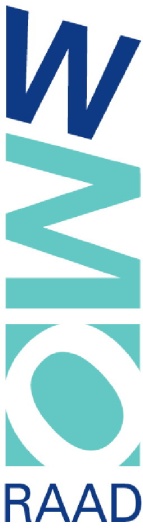 Wmo-raad HellendoornOpening en vaststellen agenda
Lief en leed rondje
Overleg met wethouder BeintemaSubregio beschermd wonen. (JO is naar een bijeenkomst geweest waarop een vervolg zou komen. Stand van zaken?)Gezondheidsbeleid met aansluitende uitvoeringsprogramma. (Stand van zaken?)Wasverzorging. (Het advies is verstuurd.)Vervoer en mobiliteit. (In het verleden is de datum van 1 juli genoemd waarvoor een besluit zou moeten zijn genomen. Wat is de stand van zaken?)Algemeen. (Welke advies aanvragen kunnen wij dit jaar verwachten opdat wij ons kunnen voorbereiden.) Integrale Clientondersteuning Twente (participeert de gemeente hier nog in?)Maatschappelijk Werk (is er een plan van aanpak?)
Mededelingen, post en informatie
Concept-Notulen 9-3-2020
Rondvraag en sluiting

